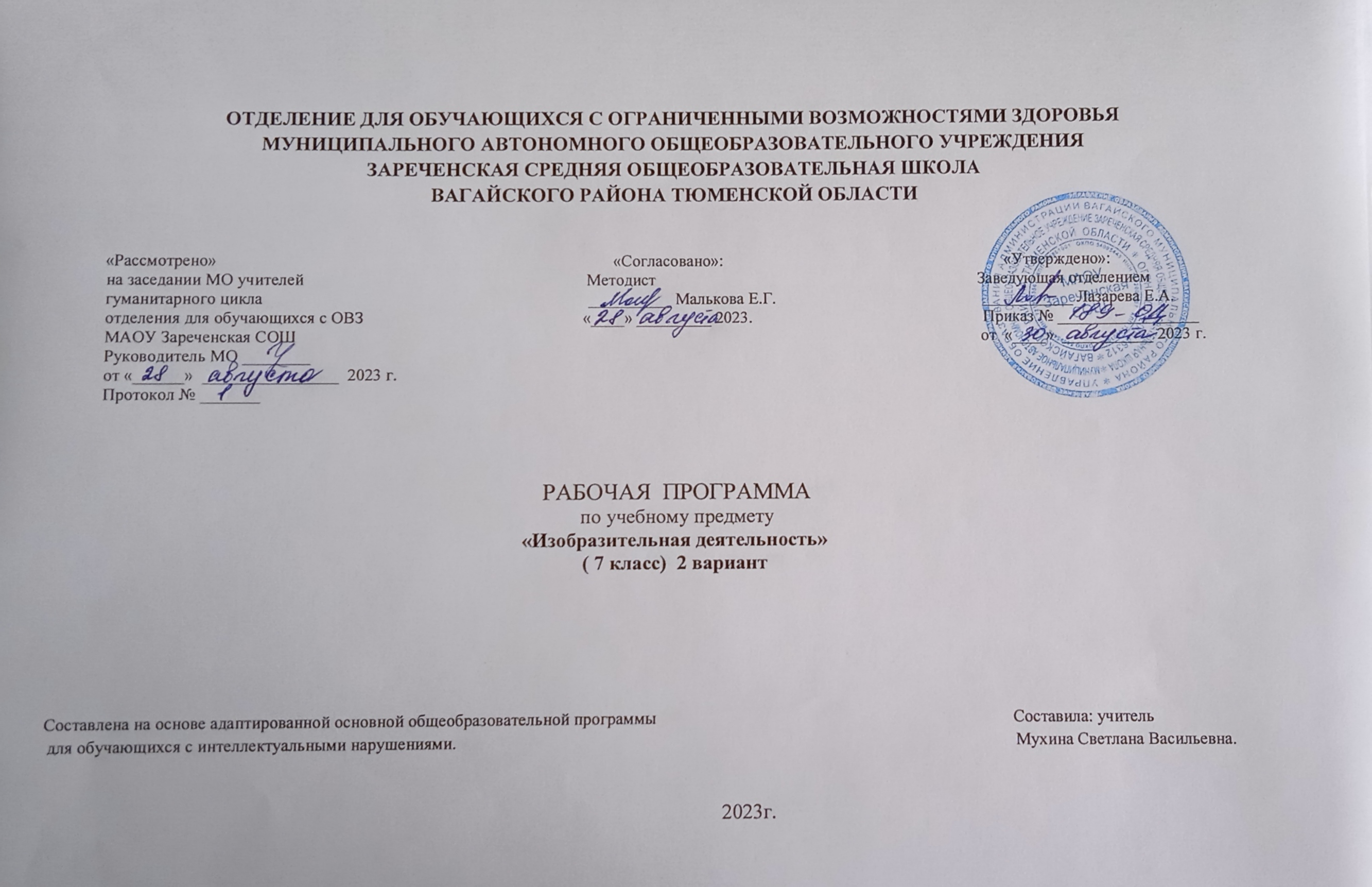 1.Пояснительная записка.Адаптированная рабочая программа по учебному предмету «Изобразительная деятельность» 7 класс 2 вариант ФГОС образования обучающихся с интеллектуальными нарушениями разработана на основании следующих нормативно – правовых документов:1.Федеральный закон «Об образовании в Российской Федерации» от 29.12.2012 №273-ФЗ.2.Приказ Министерства образования и науки Российской Федерации от 19.12.2014 №1599 «Об утверждении федерального государственного образовательного стандарта образования обучающихся с умственной отсталостью (интеллектуальными нарушениями)».3.Учебный план отделения для обучающихся с ОВЗ МАОУ Зареченская СОШ.4.Адаптированная образовательная программа отделения для обучающихся с ОВЗ МАОУ Зареченская СОШ.Цели программы с учетом специфики учебного предмета: - используя различные многообразные виды деятельности (изобразительная деятельность, игровая, действия с разборными игрушками и т. д.) корригировать недостатки восприятия, внимания, зрительно-двигательной координации, пространственных представлений, наглядно-действенного, наглядно-образного мышления детей, а также их речи и связи с практической деятельностью;- формирование простейших эстетических ориентиров (красиво - не красиво) в практической жизни и их использование в организации обыденной жизни и праздника.Задачи:- освоение доступных средств изобразительной деятельности: лепка, рисование, аппликация;- развитие способности к совместной и самостоятельной изобразительной деятельности;- накопление впечатлений и формирование интереса к доступным видам изобразительного искусства.Актуальность данного предмета заключается в том, что вместе с формированием умений и навыков изобразительной деятельности у ребенка воспитывается эмоциональное отношение к миру, формируются восприятия, воображение, память, зрительно-двигательная координация.2. Общая характеристика учебного предмета.Изобразительная деятельность занимает важное место в работе с ребенком с умеренной, тяжелой, глубокой умственной отсталостью.Целью обучения изобразительной деятельности является формирование умений изображать предметы и объекты окружающей действительности художественными средствами. Задачи и направления уроков:-формирование положительного отношения ребенка к занятиям;-развитие собственной активности ребенка;- формирование устойчивой мотивации к выполнению заданий;  Методические задачи занятий изобразительной деятельностью:-развитие тактильных ощущений кистей рук и расширение тактильного опыта;-развитие зрительного и слухового внимания;-развитие вербальных и невербальных коммуникативных навыков;-развитие пространственных представлений;-развитие мелкой моторики, зрительно-моторной координации.На уроках изобразительной деятельности используются следующие методы: объяснительно-иллюстративный или информационно-рецептивный; репродуктивный; беседа; наблюдение; упражнение; самостоятельная работа; практическая работа.Формы проведения урока:-предметный урок;-индивидуальная работа.3.Описание места учебного предмета в учебном плане.В Федеральном компоненте государственного стандарта учебный предмет «Изобразительная деятельность» входит в предметную область «Искусство». На изучение предмета «Изобразительная деятельность» в 7 классе 2 варианта  отводится 3 часа в неделю, 34 учебные недели, 102 часа в год.Учебный план.4.Личностные и предметные результаты освоения учебного предмета.Личностные результаты:- основы персональной идентичности, осознание своей принадлежности к определённому полу, осознание себя как «Я»;- формирование установки на безопасный, здоровый образ жизни, наличие мотивации к труду, работе на результат, бережному отношению к материальным и духовным ценностям;- формирование этических чувств, доброжелательности, эмоционально - нравственной отзывчивости, понимания и сопереживания чувствам других людей.Предметные результаты: освоение доступных средств изобразительной деятельности и использование в повседневной жизни:- интерес к доступным видам изобразительной деятельности;- умение использовать инструменты и материалы в процессе доступной изобразительной деятельности;- умение использовать различные изобразительные технологии в процессе рисования, лепки, аппликации;-способность к совместной и самостоятельной изобразительной деятельности;- положительные эмоциональные реакции (удовольствие, радость) в процессе изобразительной деятельности;- стремление к собственной творческой деятельности и умение демонстрировать результаты работы;Формирование учебного поведения:1) направленность взгляда (на говорящего взрослого, на задание): переключает взгляд с одного предмета на другой; фиксирует взгляд налице педагога с использованием утрированной мимики; фиксирует взгляд на лице педагога с использованием голоса; фиксирует взгляд на экране монитора.2) умение выполнять инструкции педагога, понимает жестовую инструкцию;3) использование по назначению учебных материалов: бумаги; карандашей; пластилина;4) умение выполнять действия по образцу и по подражанию :выполняет действие способом рука-в-руке;подражает действиям, выполняемым педагогом; последовательно выполняет отдельные операции действия по образцу педагога; выполняет действия с опорой на картинный план с помощью педагога.Формирование умения выполнять задание:1) в течение определенного периода времени;2) от начала до конца;3) с заданными качественными параметрами.5.Содержание учебного предмета.Содержание учебного предмета состоит из следующих разделов: «Рисование», «Лепка», «Аппликация».Рисование: Рисование учителем для обучающихся мелом на доске, кистью, фломастером, волоконным карандашом, маркером на большом листе бумаги предметных изображений и изображений детей с предметами. Дорисовывание деталей по указательному жесту и словесному пояснению учителя. Выбор соответствующего предмета и действия с ним по словесной инструкции.Рисование совместно с обучающимися красками (на большом листе бумаги большой и маленькой кистями). По внутренним трафаретам рисование фломастерами, карандашами на альбомных листах бумаги округлых предметов (рисуют обучающиеся) и закрашивание с помощью учителя.Рисование мелом на доске округлых форм и линий.Лепка из пластилина предметов округлой формы (помидор, снеговик).Совместное рассматривание и обыгрывание лепных изделий в игровых ситуациях.Рисование по внутренним трафаретам, обводка и штриховка простыми и цветными карандашами.Упражнения на соотнесение величины кусков цветного пластилина, подготовленных заранее учителем, с размерами частей объекта, сравнение их («У снеговика внизу большой снежный ком — надо взять большой кусок пластилина»).Предметная аппликация из готовых деталей с использованием приемов рваной аппликации на основе предварительного анализа образца или обследования натуры (совместно с учителем).Совместное выполнение аппликации по типу разрезной картинки, то есть путем составления целого из фрагментов.Упражнения в дополнении рисунка, подготовленного учителем, объектами, выполненными в технике аппликации.Рисование красками, фломастерами, карандашами, мелом без задания («что получилось») и по заданию совместно с учителем. Совместное рисование предметов округлой формы.Совместное рисование человеческого жилья, например деревенского дома с длинным или коротким забором. Обязательноедорисовывание (или наклеивание на рисунок) фигурок людей (под деревом, рядом с домом) учителем с привлечением к практическим действиям учеников.Совместное с обучающимися «рисование» большой кистью, губкой, рукой цветных пятен и ассоциирование их с реальными объектами (животные, тучи, солнце, растения).Лепка: Упражнения по освоению обучающимися основных приемов работы с пластичными материалами: разминать двумя руками, разрывать на большие и мелкие части, соединять, отщипывать мелкие куски пальцами, раскатывать прямыми и круговыми движениями, расплющивать.Лепка посуды из одного куска пластилина (чайная чашка).Лепка по заданию учителя одноименных предметов больших и маленьких, толстых итонких (морковки), длинных и коротких (колбаски). Лепка одноименных изделий разного цвета.Аппликация: Упражнения с бумагой: сгибание и разгибание бумаги по прямым линиям произвольно; сгибание листа бумаги пополам, совмещая углы стороны.Аппликация с элементами оригами (сгибание листа пополам, вчетверо, по диагонали, приглаживание рукой). Выполнение коллажей способом «рваной аппликации» с последующим наклеиванием бумаги на лист. Практические упражнения в нанесении клея на лист и приклеивании деталей.Совместное с обучающимися изготовление простых поделок из природного материала. В совместной с учителем деятельности обучающихся использованию клея, пластилина для закрепления частей поделок.6. Календарно – тематическое планирование.                              7.Описание материально – технического обеспечения образовательной деятельности.Материально-техническое оснащение учебного предмета «Изобразительная деятельность» предусматривает: -наборы инструментов для занятий изобразительной деятельностью, включающие кисти, ножницы (специализированные, для фигурного вырезания, для левой руки и др.), коврики, стеки, индивидуальные доски, пластиковые подложки и т.д.;-натуральные объекты, изображения (картинки, фотографии, пиктограммы) готовых изделий и операций по их изготовлению; -репродукции картин; альбомы с демонстрационными материалами, составленными в соответствии с содержанием учебной программы; рабочие альбомы (тетради) с материалом для раскрашивания, вырезания, наклеивания, рисования; -видеофильмы, презентации, аудиозаписи.Оборудование: -компьютер, проектор; магнитная доска.Расходные материалы для ИЗО: клей, бумага (цветная, цветной ватман и др.), карандаши (простые, цветные), мелки (пастель, восковые и др.), фломастеры, маркеры, краски (акварель, гуашь, акриловые краски), бумага разных размеров для рисования; пластичные материалы (пластилин, глина) и другие.ПредметКол-во часовв неделюгодИзобразительная деятельность3102№п/пТема урокаКоличество часовДатаДата№п/пТема урокаКоличество часовпланфакт1.Т/Б на уроках ИЗО при работе с ножницами, клеем, красками, кисточками.1ч.2.Композиция «Цветы на нашей клумбе» (рисование тампоном ).1ч.3.Композиция «Цветы на нашей клумбе» (рисование тампоном + аппликация из готовых форм).1ч.4.Богатый урожай (рисование  + аппликация).1ч.5.Разноцветный листопад. Узор в полосе( срисовать).1ч.6.Веточка рябины. Узор в квадрате (рисование + лепка).1ч.7.Веточка рябины. Узор в квадрате (рисование + лепка).1ч.8.Разноцветный листопад. Узор в круге (печатание + рисование)1ч.9.Радуга-дуга, не давай дождя! (рисование + лепка).1ч.10.Радуга-дуга, не давай дождя! (рисование + лепка).1ч.11.У леса подарков много (рисование + лепка грибов и ягод).1ч.12.У леса подарков много (рисование + лепка грибов и ягод).1ч.13.Все деревья в золото одеты (рисование по опорным точкам + примакивание).1ч.14.Все деревья в золото одеты (рисование по опорным точкам + примакивание).1ч.15.Рисование на тему «Парк осенью». Беседа по картинам об осени (И.Левитан «Золотая осень»), 1ч.16.Рисование на тему «Парк осенью». Беседа по картинам об осени (И.Левитан «Золотая осень»), 1ч.17.Озорная дымка  (рисование по трафарету + вырезание  + пластилинография).1ч.18.Озорная дымка  (рисование по трафарету + вырезание  + пластилинография).1ч.19.Пластилиновая аппликация.1ч.20.Пластилиновая аппликация.1ч.21.Пластилиновая аппликация.1ч.22.Аппликация из семян.1ч.23.Аппликация из семян.1ч.24.Самостоятельное рисование узора.1ч.25.Рисование по трафаретам.1ч.26.Лепка плоскостных фигур.1ч.27.Рисование растительного узора в полосе по образцу.1ч.28.«Снегопад» (рисование  + аппликация ).1ч.29.«Снегопад» (рисование  + аппликация ).1ч.30.Вот зима, кругом бело (рисование  на тонированной бумаге + аппликация).1ч.31.Снеговики (рисование  + аппликация ).1ч.32.Рисование  новогодних шаров. Лепка гирлянды новогодних игрушек.1ч.33.Рисование  новогодних шаров. Лепка гирлянды новогодних игрушек.1ч.34.Рисование узора в полосе (веточки ели и снежинки).1ч.35.Беседа по картине  «Зима»  рисование зимнего пейзажа.1ч.36.Беседа по картине  «Зима»  рисование зимнего пейзажа.1ч.37.«Колокольчик, солнышко» (рисование +лепка по представлению елочных игрушек ).1ч.38.«Колокольчик, солнышко» (рисование +лепка по представлению елочных игрушек ).1ч.39.Лепка новогодних игрушек. Праздник в твоей семье.1ч.40.Рисование новогодних шаров.1ч.41.Рисование новогодних шаров.1ч.42.Новогодняя гирлянда (рисование +лепка).1ч.43.Новогодняя гирлянда (рисование +лепка).1ч.44.Лепка композиции «Елка  с шарами». Рассуждение на тему: Новогодний праздник в городе.1ч.45.Рисование «Елка  с шарами».1ч.46.Рисование новогодней открытки.1ч.47.Коллективное рисование новогодней картины.1ч.48.Аппликация «Зимняя ночь».1ч.49.Лепка «Снеговик».1ч.50.Волшебные снежинки.1ч.51.Рисование + аппликация на тему: «Зима».1ч.52.Рисование + аппликация на тему: «Зима».1ч.53.Рисование + аппликация на тему «Деревья зимой».1ч.54.Рисование + аппликация на тему «Деревья зимой».1ч.55.Аппликация из квадратов.1ч.56.Аппликация из квадратов.1ч.57.Аппликация из квадратов.1ч.58.Аппликация из ватных дисков.1ч.59.Аппликация из ватных дисков.1ч.60.Аппликация из ватных дисков.1ч.61.Аппликация из салфеток.1ч.62.Аппликация из салфеток.1ч.63.Аппликация из салфеток.1ч.64.Дорожные знаки (рисование + аппликация).1ч.65.Дорожные знаки (рисование + аппликация).1ч.66.Служебные машины на улицах города. (рисование по образцу+ аппликация).1ч.67.Служебные машины на улицах города. (рисование по образцу+ аппликация).1ч.68.Рисование растительного узора в полосе по образцу.1ч.69.Лепка по образцу стилизованных фигур птиц .1ч.70.Рисование  по точкам букв.1ч.71.Лепка рельефов цифр.1ч.72.Аппликация из геометрических фигур.1ч.73.Рисование  по представлению весенних цветов. Подснежник.1ч.74.Аппликация «Мимоза».1ч.75.Лепка любимого сказочного героя. Рисование любимой сказки.1ч.76.Лепка любимого сказочного героя. Рисование любимой сказки.1ч.77.Лепка любимого сказочного героя. Рисование любимой сказки.1ч.78.Рисование на тему:   «Весенний  лес».1ч.79.Самостоятельное  рисование узора.1ч.80.Изготовление аппликации из природного материала.1ч.81.Изготовление аппликации из природного материала.1ч.82.Изготовление аппликации из природного материала.1ч.83.Рисование растительного узора в полосе по образцу.1ч.84.Плоскостная лепка «Первые цветы» «Деревья весной»  ( рисование+ аппликация). Природа Сибири.1ч.85.Плоскостная лепка «Первые цветы» «Деревья весной»  ( рисование+ аппликация). Природа Сибири.1ч.86.Плоскостная лепка «Первые цветы» «Деревья весной»  ( рисование+ аппликация). Природа Сибири.1ч.87.Аппликация из круп.1ч.88.Рисунок «День победы».1ч.89.Рисунок «День победы».1ч.90.Аппликация из ватных дисков.1ч.91.Аппликация из ватных дисков.1ч.92.Пластилиновая аппликация.1ч.93.Пластилиновая аппликация.1ч.94.Пластилиновая аппликация.1ч.95.Аппликация из ниток.1ч.96.Аппликация из ниток.1ч.97.Аппликация из ниток.1ч.98.Рисование «Лето красное идет».1ч.99.Рисование «Лето красное идет».1ч.100.Рисование «Ура-каникулы».1ч.101.Рисование «Ура-каникулы».1ч.102.Подведение итогов.1ч.